O43 การดำเนินการตามมาตรการส่งเสริมคุณธรรมและความโปร่งใสภายในหน่วยงานรายงานผลการดำเนินการมาตรการส่งเสริมคุณธรรมและความโปร่งใสของ องค์การบริหารส่วนตำบลลาดบัวขาว  ประจำปีงบประมาณ  พ.ศ.2565	ตามที่ได้ดำเนินการวิเคราะห์ผลการประเมิน ITA ของ องค์การบริหารส่วนตำบลบ้านดู่ ประจำปีงบประมาณ  พ.ศ. 2564 และได้กำหนดมาตรการ/แนวทางในการส่งเสริมส่งเสริมคุณธรรมและความโปร่งใสขององค์กรปกครองท้องถิ่นในประงบประมาณ พ.ศ. 2565  โดยได้มีการดำเนินการขับเคลื่อนมาตรการส่งเสริมคุณธรรมและความโปร่งใสขององค์กรปกครองส่วนท้องถิ่น ประจำปีงบประมาณ พ.ศ. 2565 ดังต่อไปนี้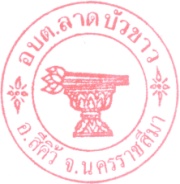 คำนำ		การประเมินคุณธรรมและความโปร่งใสในการดำเนินงานของหน่วยงานภาครัฐ (Integrity and transparency Assessment: ITA) มีเจตนารมณ์เพื่อมุ่งหวังให้หน่วยงานภาครัฐได้ยกระดับคุณธรรมและความโปร่งใสของหน่วยงานของตน และมุ่งหวังให้หน่วยงานภาครัฐได้มีการปรับปรุงพัฒนาตนเองในด้านคุณธรรมและความโปร่งใสเพื่อให้เกิดธรรมาภิบาลในหน่วยงานภาครัฐ มีการดำเนินงานที่มุ่งให้เกิดประโยชน์ต่อประชาชนและส่วนรวมเป็นสำคัญ และลดโอกาสที่จะเกิดการทุจริตและประพฤติมิชอบในหน่วยงานภาครัฐ ส่งผลให้หน่วยงานภาครัฐสามารถบรรลุตามเป้าหมายที่กำหนดไว้ในแผนแม่บทภายใต้ยุทธศาสตร์ชาติ ประเด็นที่ 21 การต่อต้านการทุจริตและประพฤติมิชอบ (พ.ศ. 2561 – 2580) 		รายงานฉบับนี้ ได้จัดทำขึ้นโดยมีวัตถุประสงค์เพื่อวิเคราะห์ผลการประเมินคุณธรรมและความโปร่งใสในการดำเนินงานของหน่วยงานภาครัฐ (Integrity and transparency Assessment: ITA) ในรอบปีที่ผ่านมา (ปี 2562) ประกอบด้วย ประเด็นข้อบกพร่องหรือจุดอ่อนที่จะต้องแก้ไขโดยเร่งด่วน ประเด็นที่จะต้องพัฒนาให้ดีขึ้น แนวทางการนำผลการวิเคราะห์ไปสู่แนวทางการปฏิบัติของหน่วยงาน ตลอดถึงข้อเสนอแนะในการจัดทำมาตรการเพื่อขับเคลื่อนการส่งเสริมคุณธรรมและความโปร่งใสภายในหน่วยงานให้ดีขึ้น		ในการนี้ องค์การบริหารส่วนตำบลลาดบัวขาว หวังเป็นอย่างยิ่งว่า รายงานฉบับนี้จะสามารถยกระดับคุณธรรมและความโปร่งใสในการดำเนินงานของหน่วยงานภาครัฐได้อย่างมีประสิทธิภาพ  และเป็นข้อมูลในการปรับปรุงการดำเนินงานให้เป็นไปตามหลักธรรมาภิบาล (Good governance) สะท้องถึงภาพลักษณ์เชิงบวกให้หับหน่วยงาน และส่งผลต่อการยกระดับค่าดัชนีการรับรู้การทุจริต (Corruption Perception Index : CPI) ของประเทศไทยให้มีอันดับ และค่าคะแนนที่สูงขึ้นต่อไป องค์การบริหารส่วนตำบลลาดบัวขาว		เมษายน 25651. หลักการและเหตุผล		สำนักงานคณะกรรมการป้องกันและปราบปรามการทุจริตแห่งชาติ (สำนักงาน ป.ป.ช.) ได้พัฒนาเครื่องมือการประเมินเชิงบวกเพื่อเป็นมาตรการป้องกันการทุจริต และเป็นกลไกในการสร้างความตระหนักรู้ให้กับหน่วยงานภาครัฐมีการดำเนินงานอย่างโปร่งใสและคุณธรรม โดยใช้ชื่อว่า การประเมินคุณธรรมและความโปร่งใสในการดำเนินงานของหน่วยงานภาครัฐ (Integrity and transparency Assessment: ITA) ปัจจุบันการประเมินคุณธรรมและความโปร่งใสในการดำเนินงานของหน่วยงานภาครัฐ (Integrity and transparency Assessment: ITA) ได้ถูกกำหนดให้เป็นกลยุทธ์ที่สำคัญของยุทธศาสตร์ชาติว่าด้วยการป้องกันและปราบปรามการทุจริต ระยะที่ 3 (พ.ศ.2560 – 2564) ซึ่งเครื่องมือดังกล่าว ถือได้ว่าเป็นมาตรการป้องกันการทุจริตเชิงรุก และมุ่งหวังให้หน่วยงานภาครัฐได้ยกระดับคุณธรรมและความโปร่งใสของหน่วยงานของตน และมุ่งหวังให้หน่วยงานภาครัฐได้มีการปรับปรุงพัฒนาตนเองในด้านคุณธรรมและความโปร่งใสเพื่อให้เกิดธรรมาภิบาลในหน่วยงานภาครัฐ มีการดำเนินงานที่มุ่งให้เกิดประโยชน์ต่อประชาชนและส่วนรวมเป็นสำคัญ และลดโอกาสที่จะเกิดการทุจริตและประพฤติมิชอบในหน่วยงานภาครัฐ ส่งผลให้หน่วยงานภาครัฐสามารถบรรลุตามเป้าหมายที่กำหนดไว้ในแผนแม่บทภายใต้ยุทธศาสตร์ชาติ ประเด็นที่ 21 การต่อต้านการทุจริตและประพฤติมิชอบ (พ.ศ. 2561 – 2580) 		เพื่อให้การประเมินคุณธรรมและความโปร่งใสของหน่วยงานภาครัฐ(Integrity and transparency Assessment: ITA) ในปี พ.ศ. 2563 เป็นไปด้วยความเรียบร้อย องค์การบริหารส่วนตำบลลาดบัวขาว จึงได้จัดทำรายงานการประเมินผลการประเมินคุณธรรมและความโปร่งใสในการดำเนินการของหน่วยงานภาครัฐในปีที่ผ่านมา (ปี 2562) ประกอบด้วย ประเด็นข้อบกพร่องหรือจุดอ่อนที่จะต้องแก้ไขโดยเร่งด่วน ประเด็นที่จะต้องพัฒนาให้ดีขึ้น แนวทางการนำผลการวิเคราะห์ไปสู่แนวทางการปฏิบัติของหน่วยงาน ตลอดถึงข้อเสนอแนะในการจัดทำมาตรการเพื่อขับเคลื่อนการส่งเสริมคุณธรรมและความโปร่งใสภายในหน่วยงานให้ดีขึ้น 2. ผลการประเมินคุณธรรมและความโปร่งใสในการดำเนินงานขององค์การบริหารส่วนตำบลลาดบัวขาว อำเภอสีคิ้ว  จังหวัดนครราชสีมา  (ข้อมูลมาจากระบบ ITAS ปี 2562)ผลการประเมินระดับคุณธรรมและความโปร่งใส (ITA) ของหน่วยงานองค์การบริหารส่วนตำบลลาดบัวขาว มีค่าคะแนนเท่ากับ 58.45 คะแนน อยู่ในระดับ D มีรายละเอียดดังนี้	แบบวัดการรับรู้ของผู้ส่วนได้ส่วนเสียภายใน (IIT) การแก้ไขปัญหาการทุจริตมีข้อเสนอแนะหน่วยงานต้องมีแผนหรือมาตรการป้องกันการทุจริตอย่างมีคุณภาพ จัดทำมาตรการในการป้องกันปัญหาการทุจริตของหน่วยงานให้ชัดเจนและวางแนวทางในการสร้างแรงจูงใจแก่ผู้เฝ้าระวังการทุจริต รวมถึงให้นำข้อเสนอแนะของบุคลากรทั้งภายในและภายนอกหน่วยงาน มาพัฒนาและปรับปรุงหน่วยงานของท่านให้ชัดเจน	แบบวัดการรับรู้ผู้มีส่วนได้ส่วนเสียภายนอก (EIT) การปรับปรุงระบบการทำงานมีข้อเสนอแนะ ดังนี้ หน่วยงานต้องมีมาตรการลดขั้นตอนในการให้บริการ เช่น การให้บริการ ณ จุดเดียว (one stop service) การให้บริการโดยใช้ระบบ IT จะต้องมีช่องทางให้ประชาชนมีส่วนร่วมในการเสนอแนะการปฏิบัติงานของเจ้าหน้าที่ แบบตรวจการเปิดเผยข้อมูลสาธารณะ (OIT) การป้องกันการทุจริต มีข้อเสนอแนะดังนี้ ผู้บริหารควรแสดงเจตจำนงหรือคำมั่นสัญญาว่า จะปฏิบัติงานด้วยความซื่อสัตย์สุจริต โปร่งใส และเป็นไปตามหลักธรรมมาภิบาลมีการจัดทำแผนปฏิบัติการป้องกันแก้ไขการทุจริตประจำปีให้ชัดเจน และเผยแพร่ต่อสาธารณะ พร้อมทั้ง ให้กลุ่มองค์กรชุมชน มีส่วนร่วมในการป้องกันการทุจริต เช่นเป็นกรรมการจัดซื้อจัดจ้าง 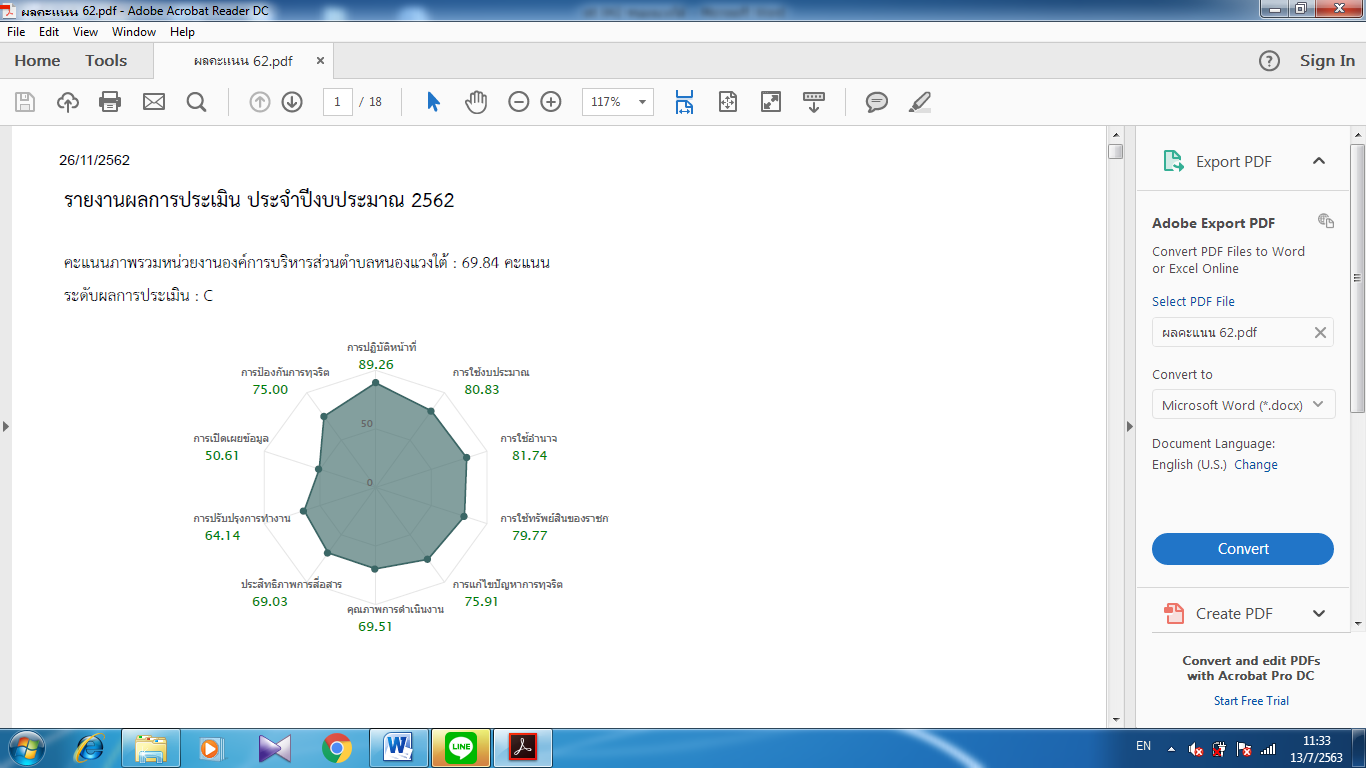 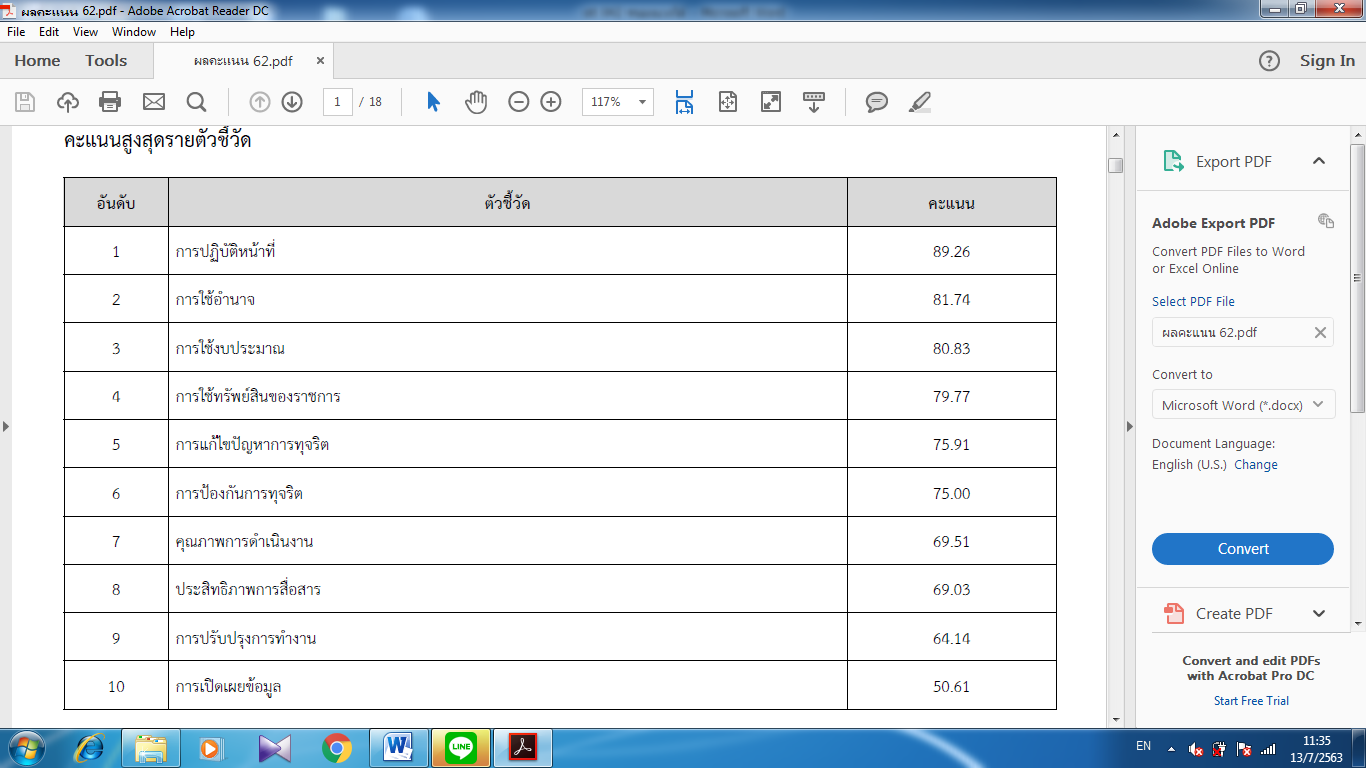 		เมื่อพิจารณาพบว่า ตัวชี้วัดการปฏิบัติหน้าที่ ได้คะแนนเท่ากับ 89.26 ซึ่งเป็นคะแนนที่สูงที่สุด รองลงมาคือ ตัวชี้วัดการใช้อำนาจ ได้คะแนนเท่ากับ 81.74 และตัวชี้วัดที่ได้คะแนนที่น้อยที่สุดในปี พ.ศ. 2562 คือตัวชี้วัดการเปิดเผยข้อมูล ได้คะแนนเท่ากับ 50.61 จากข้อมูลสามารถสรุปได้ว่าจุดแข็งของการประเมินคุณธรรมและความโปร่งใสขององค์การบริหารส่วนตำบลลาดบัวขาว  อำเภอสีคิ้ว  จังหวัดนครราชสีมา คือ การปฏิบัติหน้าที่ เป็นตัวชี้วัดที่มีวัตถุประสงค์เพื่อประเมินการรับรู้ของบุคลากรภายในหน่วยงานต่อการปฏิบัติงานของบุคลากรอื่นในหน่วยงานของตนเอง ในประเด็นที่เกี่ยวข้องกับการปฏิบัติงานโดยยึดหลักตามมาตรฐาน มีความโปร่งใส ปฏิบัติงานหรือดำเนินการตามขั้นตอนและระยะเวลาที่กำหนดไว้อย่างเคร่งครัด และจะต้องเป็นไปอย่างเท่าเทียมกัน ไม่ว่าจะเป็นผู้มาติดต่อทั่วไปหรือผู้มาติดต่อที่รู้จักกันเป็นการส่วนตัว รวมไปถึงการปฏิบัติงานอย่างมุ่งมั่น เต็มความสามารถ และมีความรับผิดชอบต่องานในหน้าที่ที่รับผิดชอบ ซึ่งล้วนถือเป็นลักษณะการปฏิบัติหน้าที่ในฐานะเจ้าหน้าที่ของรัฐอย่างมีคุณธรรม นอกจากนี้ ยังประเมินการรับรู้ในประเด็นที่เกี่ยวข้องกับพฤติกรรมการเรียกรับเงิน ทรัพย์สิน หรือประโยชน์อื่น ๆ ของบุคลากรอื่นในหน่วยงานทั้งในกรณีที่แลกกับการปฏิบัติหน้าที่ และในกรณีช่วงเทศกาลหรือวาระสำคัญต่าง ๆ ตามขนบธรรมเนียม ประเพณี หรือแม้แต่กรณีการให้เงิน ทรัพย์สิน หรือประโยชน์อื่น ๆ ต่อบุคคลภายนอก ซึ่งถือเป็นความเสี่ยงที่อาจจะก่อให้เกิดการรับสินบนได้ในอนาคต และจุดอ่อน คือ การเปิดเผยข้อมูล เป็นตัวชี้วัดที่มีวัตถุประสงค์เพื่อประเมินการเผยแพร่ข้อมูลที่เป็นปัจจุบันบนเว็บไซต์ของหน่วยงาน เพื่อเปิดเผยข้อมูลต่าง ๆ ของหน่วยงานให้สาธารณชนได้รับทราบ ใน 5 ประเด็น คือ (1) ข้อมูลพื้นฐาน ได้แก่ ข้อมูลพื้นฐาน ข่าวประชาสัมพันธ์ และการปฏิสัมพันธ์ข้อมูล (2) การบริหารงาน ได้แก่ แผนดำเนินงาน การปฏิบัติงาน และการให้บริการ (3) การบริหารเงินงบประมาณ ได้แก่ แผนการใช้จ่ายงบประมาณประจำปี และการจัดซื้อจัดจ้างหรือการจัดหาพัสดุ (4) การบริหารและพัฒนาทรัพยากรบุคคล ได้แก่ นโยบายการบริหารทรัพยากรบุคคล การดำเนินการตามนโยบายการบริหารทรัพยากรบุคคล และหลักเกณฑ์การบริหารและพัฒนาทรัพยากรบุคคล และ (5) การส่งเสริมความโปร่งใสในหน่วยงาน ได้แก่ การจัดการเรื่องร้องเรียนการทุจริตและประพฤติมิชอบ และการเปิดโอกาสให้เกิดการมีส่วนร่วม ซึ่งการเผยแพร่ข้อมูลในประเด็นข้างต้นแสดงถึงความโปร่งใสในการบริหารงานและการดำเนินงานของหน่วยงาน3. การวิเคราะห์ข้อมูล 	3.1 ประเด็นจุดแข็ง (ตัวชี้วัดที่ได้คะแนนมากกว่า 80) มีดังนี้  		ตัวชี้วัดที่ 1 การปฏิบัติหน้าที่		ตัวชี้วัดที่ 2 การใช้อำนาจ		ตัวชี้วัดที่ 3 การใช้งบประมาณ	3.2 ประเด็นข้อบกพร่องหรือจุดอ่อนที่จะต้องแก้ไขโดยเร่งด่วน (ตัวชี้วัดที่ได้คะแนนน้อยที่สุด)		ตัวชี้วัดที่ 10 การเปิดเผยข้อมูล 4. ประเด็นที่ต้องพัฒนาให้ดีขึ้น (ทั้ง 3 เครื่องมือ)	4.1 การประเมินตามแบบสำรวจความคิดเห็นผู้มีส่วนได้เสียภายใน (Internal Integrity and Transparency Assessment: IIT) (ข้อมูลมาจากระบบ ITAS ปี 2562)4.2 การประเมินตามแบบวัดการรับรู้ของผู้มีส่วนได้ส่วนเสียภายนอก (External Integrity and Transparency Assessment: EIT) (ข้อมูลมาจากระบบ ITAS ปี 2562)4.3 การประเมินตามแบบตรวจการเปิดเผยข้อมูลสาธารณะ (Open Data Integrity and Transparency Assessment: OIT) (ข้อมูลมาจากระบบ ITAS ปี 2562)5. ข้อเสนอแนะในการจัดทำมาตรการเพื่อขับเคลื่อนการส่งเสริมคุณธรรมและความโปร่งใสภายในหน่วยงานให้ดีขึ้นลงชื่อ………………………………………..ผู้จัดทำ(...........................................)                                             ตำแหน่ง      หัวหน้าสำนักปลัดมาตรการวิธีการดำเนินการผู้รับผิดชอบระยะเวลาผลการดำเนินการข้อเสนอแนะ02 ข้อมูลผู้บริหารเพิ่มเบอร์โทรศัพท์ของผู้บริหารสำนักปลัดฯม.ค. 65ดำเนินการแล้วเสร็จนำไปเปิดเผยบนเว็บไซต์หลักของหน่วยงาน06 กฎหมายที่เกี่ยวข้องนำข้อมูลกฎหมายที่เกี่ยวข้องมาเพิ่มเติมสำนักปลัดฯดำเนินการแล้วเสร็จนำไปเปิดเผยบนเว็บไซต์หลักของหน่วยงาน09 Social Networkเพิ่มตำแหน่งเว็บไซต์ เพิ่ม Messenger Live Chat และเชื่อมต่อไปที่ Facebookสำนักปลัดฯดำเนินการแล้วเสร็จนำไปเปิดเผยบนเว็บไซต์หลักของหน่วยงาน011 รายงานการกำกับติดตามการดำเนินงานประจำปี รอบ 6 เดือนจัดทำแผนการดำเนินงานประจำปีสำนักปลัดฯ012 รายงานผลการดำเนินงานประจำปีจัดทำแผนการดำเนินงานประจำปีสำนักปลัดฯ015 ข้อมูลเชิงสถิติการให้บริการจัดทำข้อมูลสถิติการให้บริการประชาชนสำนักปลัดฯ016 รายงานผลการสำรวจความพึงพอใจการให้บริการสำรวจความพึงพอใจการให้บริการสำนักปลัดฯ017 E-Serviceจัดทำระบบให้บริการออนไลน์ผ่าน google formสำนักปลัดฯ018 แผนการใช้จ่ายงบประมาณประจำปีข้อบัญญัติงบประมาณรายจ่ายสำนักปลัดฯดำเนินการแล้วเสร็จนำไปเปิดเผยบนเว็บไซต์หลักของหน่วยงาน019 รายงานการกำกับติดตามการใช้จ่ายงบประมาณ ประจำปี รอบ 6 เดือนรายงานการกำกับติดตามการใช้จ่ายงบประมาณสำนักปลัดฯมาตรการ/แนวทางวิธีการดำเนินการผู้รับผิดชอบระยะเวลาการติดตามผลข้อเสนอแนะ020 รายงานผลการใช้จ่ายงบประมาณประจำปีรายงานผลการใช้จ่ายงบประมาณประจำปีสำนักปลัดฯ025 นโยบายการบริหารทรัพยากรบุคคลนโยบายการบริหารทรัพยากรบุคคลสำนักปลัดฯ026 การดำเนินการตามนโยบายการบริหารทรัพยากรบุคคลรายงานผลการดำเนินงานตามนโยบายการบริหารทรัพยากรบุคคลสำนักปลัดฯ027 หลักเกณฑ์การบริหารและพัฒนาทรัพยากรบุคคลหลักเกณฑ์การบริหารและพัฒนาทรัพยากรบุคคลสำนักปลัดฯ028 รายงานผลการบริหารและพัฒนาทรัพยากรบุคคลประจำปี	รายงานผลประจำปีสำนักปลัดฯ029 แนวปฏิบัติการจัดการเรื่องร้องเรียนการทุจริตและประพฤติมิชอบคู่มือหรือแนวทางการดำเนินการต่อเรื่องร้องเรียนที่เกี่ยวข้องกับการทุจริตและประพฤติมิชอบของเจ้าหน้าที่ของหน่วยงานสำนักปลัดฯ030 ช่องทางแจ้งเรื่องร้องเรียนการทุจริตและประพฤติมิชอบช่องทางร้องเรียนผ่านทาง Google formสำนักปลัดฯ031 ข้อมูลเชิงสถิติเรื่องร้องเรียนการทุจริตและประพฤติมิชอบสถิติการร้องเรียนสำนักปลัดฯ033 การเปิดโอกาสให้เกิดการมีส่วนร่วมการมีส่วนร่วมการเปิดเผยข้อมูลในเว็บไซต์หน่วยงานสำนักปลัดฯตัวชี้วัดประเด็นการประเมินประเด็นที่ควรพัฒนาการใช้อำนาจการประเมินการรับรู้บุคคลภายใน (IIT) ต่อการใช้อำนาจของผู้บริหารของตนเอง ในประเด็นที่เกี่ยวกับการมอบหมายงาน การประเมินผลการปฏิบัติงาน การคัดเลือกบุคลากรเพื่อให้สิทธิประโยชน์ต่างๆ การใช้อำนาจสั่งการให้ผู้ใต้บัญชาเพื่อการบริหารงานบุคคล หน่วยงานต้องจัดทำข้อตกลงระหว่างผู้บังคับบัญชากับผู้ใต้บังคับบัญชาให้ชัดเจน จัดทำหลักเกณฑ์ในการให้บุคลากรไปอบรม หรือศึกษาต่ออย่างเป็นธรรม มีหลักเกณฑ์การประเมินคุณภาพผลงานตามตัวชี้วัดที่กำหนดไว้อย่างชัดเจน จัดทำประกาศแนวทางการปฏิบัติงานให้เป็นไปตามหน้าที่ พร้อมทั้งประกาศหลักเกณฑ์และเปิดเผยผลการประเมิน การเลื่อนขั้น การโยกย้ายด้วยความเป็นธรรม และทั่วถึง	ตัวชี้วัดประเด็นการประเมินประเด็นที่ควรพัฒนาประสิทธิภาพการสื่อสารประเมินการรับรู้ของผู้บริหาร/ผู้มาติดต่อ/ผู้มีส่วนได้เสียขององค์กรปกครองส่วนท้องถิ่น (EIT) ต่อประสิทธิภาพการสื่อสารในประเด็นที่เกี่ยวกับการเผยแพร่ข้อมูลของหน่วยงานในเรื่องต่างๆ ต่อสาธารณชน ผ่านช่องทางที่หลากหลายในการชี้แจงและตอบคำถาม รวมทั้งช่องทางให้ผู้มาติดต่อสามารถแสดงความคิดเห็นและร้องเรียนการทุจริต หน่วยงานต้องจัดทำการเผยแพร่ข้อมูลในหลากหลายช่องทาง เช่น Website ,Instagram , Facebook  ฯลฯ ควรมีช่องทางในการแจ้งเบาะแสการทุจริต เช่น สายด่วน หรือช่องทางอื่นๆ ตามความเหมาะสม 	ตัวชี้วัดประเด็นการประเมินประเด็นที่ควรพัฒนาการป้องกันการทุจริตประเมินผลการเผยแพร่ข้อมูลบนเว็บไซต์ของหน่วยงาน เพื่อเปิดเผยข้อมูลต่างๆ ของหน่วยงานให้สาธารณชนทราบใน 5 ประเด็น ดังนี้ ข้อมูลพื้นฐาน การบริหารงาน การบริหารการเงินงบประมาณการบริหารและพัฒนาการทรัพยากรบุคคล การส่งเสริมความโปร่งใสในหน่วยงานผู้บริหารควรแสดงเจตจำนงหรือคำมั่นสัญญาว่า จะปฏิบัติงานด้วยความซื่อสัตย์สุจริต โปร่งใส และเป็นไปตามหลักธรรมมาภิบาล มีการจัดทำแผนปฏิบัติการป้องกันแก้ไขการทุจริตประจำปีให้ชัดเจน และเผยแพร่ต่อสาธารณะ พร้อมทั้ง ให้กลุ่มองค์กรชุมชน มีส่วนร่วมในการป้องกันการทุจริต เช่น เป็นกรรมการจัดซื้อจัดจ้างมาตรการแนวทางการปฏิบัติขั้นตอน/วิธีการปฏิบัติผู้รับผิดชอบการกำกับติดตามมาตรการตรวจสอบการใช้ดุลพินิจ- จัดทำมาตรการตรวจสอบการใช้ดุลพินิจ - จัดทำคู่มือการปฏิบัติงานหรือหลักเกณฑ์มาตรฐานการปฏิบัติงาน -กำหนดบทบาทหน้าที่ของผู้บริหารทุกระดับ ให้ครอบคลุมถึงการตรวจสอบ กำกับดูแล ติดตามการปฏิบัติงาน และการใช้ดุลพินิจของผู้ใต้บังคับบัญชา ให้เป็นไปตามกฎหมาย กฎ ระเบียบ ข้อบังคับ ประกาศหลักเกณฑ์ มาตรฐาน คู่มือการปฏิบัติงาน อย่างเคร่งครัด- วิเคราะห์และบริหารความเสี่ยงเกี่ยวกับการใช้ดุลพินิจของผู้ปฏิบัติงานและกำหนดระบบ แนวทางป้องกัน1. ผู้รับผิดขอบดำเนินการจัดทำมาตรการตรวจสอบการใช้ดุลพินิจ 2.   ผู้บริหารประกาศหลักเกณฑ์ หรือมาตรการ เพื่อให้เจ้าหน้าที่ และบุคคลภายนอกรับทราบ 3. ผู้รับผิดชอบดำเนินการเผยแพร่มาตรการตรวจสอบการใช้ดุลพินิจ บนเว็บไซต์หลักของหน่วยงาน สำนักปลัดรายงานผลการดำเนินงานตามมาตรการ -รอบ 6 เดือน -รอบ 12 เดือน มาตรการเผยแพร่ข้อมูลต่อสาธารณะจัดให้มีช่องทางในการบริการข้อมูลข่าวสารตามมาตรา ๙ ของพระราชบัญญัติข้อมูลข่าวสารของราชการ พ.ศ. ๒๕๔๐ และข้อมูลที่ต้องเปิดเผยต่อสาธารณะตามแนวทางที่สำนักงาน ป.ป.ช. กำหนดทางเว็บไซต์หลักของหน่วยงาน และช่องทางอื่นตามความเหมาะสม เพื่อให้ประชาชนสามารถตรวจสอบและสืบค้นข้อมูลที่ครบถ้วน ถูกต้อง ทันสมัย ได้อย่างสะดวกและรวดเร็ว1. ผู้รับผิดชอบจัดให้มีข้อมูลเผยแพร่ต่อสาธารณชนบนเว็บไซต์หลักของหน่วยงานตามแนวทางที่สำนักงาน ป.ป.ช. โดยกำหนดให้มีช่องทางที่หลากหลายเช่น เช่น Website ,Instagram , Facebook  ฯลฯ ควรมีช่องทางในการแจ้งเบาะแสการทุจริต เช่น สายด่วน หรือช่องทางอื่นๆ ตามความเหมาะสม 	2. ติดตามและตรวจสอบสถานะของข้อมูลข่าวสารให้เป็นปัจจุบัน งานประชาสัมพันธ์กองวิชาการและแผนงานรายงานผลการดำเนินงานตามมาตรการ -รอบ 3 เดือน -รอบ 6 เดือน-รอบ 9 เดือน-รอบ 12 เดือนประกาศเจตจำนงการบริหารงานด้วยความซื่อสัตย์สุจริตอย่างมีคุณธรรมและโปร่งใสผู้บริหารควรแสดงเจตจำนงหรือคำมั่นสัญญาว่า จะปฏิบัติงานด้วยความซื่อสัตย์สุจริต โปร่งใส และเป็นไปตามหลักธรรมมาภิบาล มีการจัดทำแผนปฏิบัติการป้องกันแก้ไขการทุจริตประจำปีให้ชัดเจนผู้บริหารประกาศจำนงการบริหารงานด้วยความซื่อสัตย์สุจริตอย่างมีคุณธรรมและโปร่งใส ประจำปี 2563 สำนักปลัดรายงานผลการดำเนินงานตามมาตรการ -รอบ 6 เดือน -รอบ 12 เดือน